July 7, 2011A-00108519A-2011-2233671CRAIG A DOLL ESQUIRE29 WEST SECOND STREETPO BOX 403HUMMELSTOWN  PA  17036-0403Application of Bekins A-1 Movers, Inc., t/a Ace Moving and Storage, a Corporation of the Commonwealth  of Pennsylvania, for the amendment to its common carrier certificate, which grants the right, inter alia, to transport by motor vehicle, household goods in use.TO WHOM IT MAY CONCERN: Enclosed is the compliance order issued by the Commission in this proceeding.The Certificate of Public Convenience evidencing the Commission's approval of the right to operate will not be issued until the applicant has complied with the following insurance and tariff requirements:Arrange through an insurance agent to have an insurance company file the following forms with the Commission.FORM E as evidence of minimum public liability and property damage insurance coverage as shown on the back of this sheet.FORM H or FORM UCPC-31 as evidence of cargo insurance coverage in an amount not less than $5,000 per vehicle.PROPERTYMINIMUM Limits for PA Public Utility Commission Authorized ServiceNo motor carrier shall operate or engage in any transportation until compliance with all of the above requirements and a certificate has been issued authorizing actual operations.  A motor carrier operating without complying with the above requirements will be subject to the penalty provisions of the Public Utility Code. 	Commission regulations require compliance with all of the above requirements within sixty (60) days of the date of this letter.  Failure to comply within the sixty (60) day period will cause the Commission to rescind the action of and dismiss the application without further proceedings.Any PUC motor carrier who needs to submit a change of address to the Public Utility Commission, can obtain the Change of Address form from the PUC Website:  http://www.puc.state.pa.us/general/onlineforms.aspx#Motor%20Carrier%20Formsthen select: Transportation & Safety - Motor Carrier Forms.  Also, an overview of the safety regulations for carriers of people, property and household goods between points in Pennsylvania can be found on the PUC’s Website: http://www.puc.state.pa.us/general/onlineforms.aspx#Motor%20Carrier%20Formsthen select: Transportation & Safety - Motor Carrier Forms, Safety Fitness Compliance.  You may have already complied with some of the requirements listed above.  However, ALL requirements must be complied with before a certificate will be issued.  If you foresee problems in meeting these requirements, please direct your questions to the following contact persons:INSURANCE FILINGS: 	 Insurance Unit 		(717) 787-1227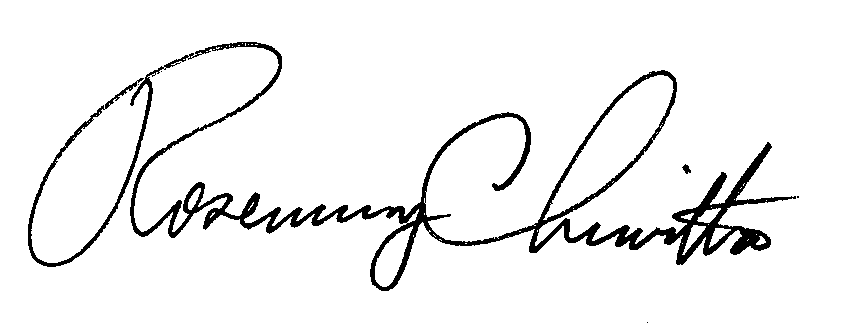 Very truly yours,Rosemary ChiavettaSecretaryCertified MailReceipt Requested 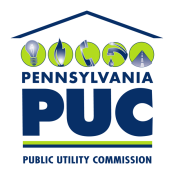 COMMONWEALTH OF PENNSYLVANIA PUBLIC UTILITY COMMISSIONP.O. IN REPLY PLEASE REFER TO OUR FILEPassenger Carriers:15 passengers or less$35,000 to cover liability for bodily injury, death or property damage incurred in an accident25,000 first party medical benefits, $10,000 first party wage loss benefits and shall conform to 75 Pa. C.S. §§1701-1798 relating to Motor Vehicle Financial Responsibility Law).First party coverage of the drive of certificated vehicles shall meet the requirements of 75 Pa. C.S. §1171 relating to required benefits).16 to 28 passengers$1,000,000 to cover liability for bodily injury, death or property damage incurred in an accident.29 passengers or more$5,000,000 to cover liability for bodily injury, death or property damage incurred in an accident.Property Carriers:Bodily Injury$300,000 per accident per vehicle to cover liability for bodily injury, death or property damage incurred in an accident.Insurance coverage of motor carriers of property shall meet the requirements of 75 Pa. C.S. §1701-1798 (relating to Motor Vehicle Financial Responsibility Law).Cargo$5,000 for loss or damage to cargo on a motor vehicle.